Vitamin D and Rickets Vitamin DPrevalence of deficiency and insufficiency: 15% of the pediatric population.Vitamin D Physiology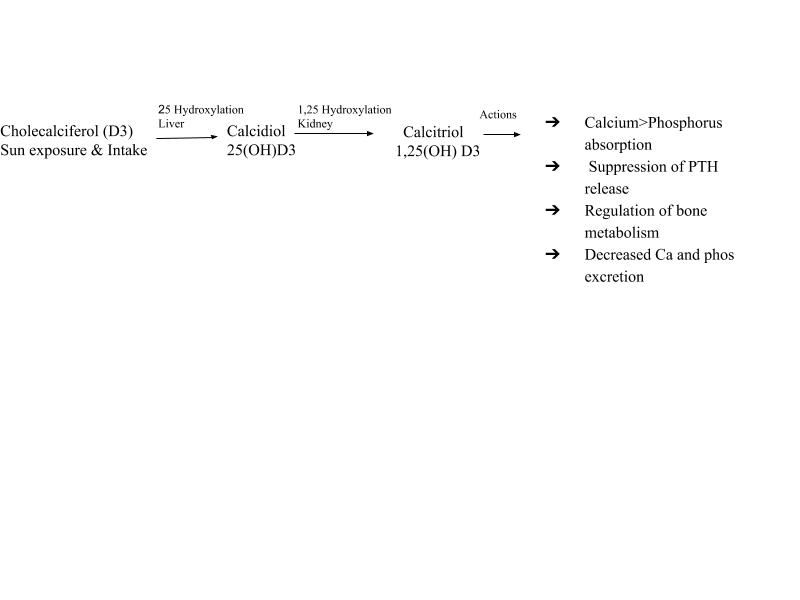 Daily recommended intake(healthy individuals)Infants (soon after birth): 400 IU/day1-18 years: 600IU/dayDefinitions of sufficiency, insufficiency, and deficiencyVitamin D sufficiency: 20 to 100 ng/mL Vitamin D insufficiency: 12 to 20 ng/mL Vitamin D deficiency: <12 ng/mL Risk factors for deficiency Nutritional deficiency: maternal Vit D deficiency, a diet deficiency, exclusive breastfeedingMalabsorption: celiac disease, inflammatory bowel disease, cystic fibrosis25-hydroxylase deficiency: liver disease, genetic disease1,25-hydroxylase deficiency: renal disease, genetic diseaseIncreased metabolism of Vitamin D-use of anti-seizure meds, steroidsOther: CYP34A deficiency, Vitamin D binding protein deficiency, and obesity Clinical manifestations: Rickets in growing children.Severe vitamin D deficiency may lower serum phosphorus levels--> muscle weakness. Evaluation: 25 hydroxyvitamin D levels in the high-risk population.  Treatment of mild vitamin D deficiency-cholecalciferol (D3) or ergocalciferol(D2)<12 months old – 2000 IU/day for 6 to 12 weeks, followed by maintenance dosing of at least 400 IU/day for 3 to 6 months≥12 months old – 2000 IU/day for 6 to 12 weeks, followed by maintenance dosing of 600 to 1000 IU/day for 3-6 monthsRicketsDefinition: it refers to the changes at the growth plate caused by the deficient mineralization of bone before the closure of the growth plates.Calcipenic rickets: phosphorus concentration is normal or low, along with elevated PTH levels. Phosphopenic rickets: phosphorus level is low with normal PTH concentrations.Evaluation: Calcium, albumin, phosphorus, 25 hydroxyvitamin D levels, 1-25 dihydroxy vitamin D levels, PTH, spot urinary calcium/creatinine, alkaline phosphatase levels. Radiological:  X-ray of wrists.Anticipatory Laboratory Values for different types of RicketsTreatment: It depends on the type of Rickets. Chole/Ergocalciferol-10,000-60,000IU/day for Vitamin D deficiency rickets. Add calcium at a dose of 30-75mg/kg/day if hypocalcemia is present. Vitamin D resistant and 1 alpha-hydroxylase rickets are treated with calcitriol. For the treatment of hypophosphatemic rickets, calcitriol(higher dose) is given along with phosphorus supplementation.Monitoring  requires monitoring of calcium, phosphorus, alkaline phosphatase, and parathyroid hormone levels in 2-3 weeks.References and ResourcesMunns CF, Shaw N, Kiely M, et al. Global Consensus Recommendations on Prevention and Management of Nutritional Rickets. J Clin Endocrinol Metab 2016; 101:394.ParametersCa2Po4PTHAlk Phos25(OH) Vit D1,25(OH2) Vit DVitamin D deficiency↓/↔↓/↔↑↑↓↔1 alpha-hydroxylase def↓↓/↔↑↑↔↓Vitamin D Resistant ↓↓/↔↑↑↔↑↑Hypophosphatemic rickets↔↓↓↔↑↔↔